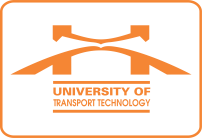 Ngày, thángThời gianĐịa điểm - Nội dungChủ trìThứ Hai22/5SángThứ Hai22/5Chiều
15h00Nội dung: Hội ý về công tác hoàn thiện giảng đường C2-C3.
Thành phần: B Hương (Phòng QLĐT&XDCB), Ô Ngọc (Phòng HCQT), Ô Thanh (TT CNTT).
Địa điểm: Phòng họp Hiệu trưởng.Hiệu trưởngThứ Ba23/5Sáng7h15Nội dung: Dự Hội nghị Biểu dương công nhân lao động xuất sắc tiêu biểu Ngành GTVT.Thành phần: PHT Nguyễn Hoàng Long, đại biểu theo giấy mời.Địa điểm: Bảo tàng Hồ Chí Minh, số 19 Ngọc Hà, Ba Đình, Hà Nội.Công đoàn Ngành GTVT Việt NamThứ Ba23/5Sáng9h00Nội dung: Hội nghị chuyên đề “công tác tuyển sinh ĐH, CĐ 2017”.Thành phần: Bí thư Đảng ủy Trường.Địa điểm: HT tầng 3, Nhà 2C, ĐUK, số 01 Trần Phú, Hà Đông, Hà Nội.Bí thư Đảng ủy Khối các trường ĐH, CĐ Hà NộiThứ Tư24/5SángThứ Tư24/5ChiềuThứ Năm25/5Sáng8h00Nội dung: Hội nghị lấy ý kiến rà soát, bổ sung nhân sự quy hoạch giai đoạn 2016-2021 và giới thiệu nhân sự quy hoạch giai đoạn 2021-2026 diện Bộ GTVT quản lý.Thành phần: BCH Đảng bộ, BGH, Chủ tịch CĐ, Bí thư ĐTN; trưởng, phó các khoa, bộ môn GDQP-AN, GDTC; trưởng, phó các Phòng, Trung tâm, Thư viện; Bí thư các chi bộ; giảng viên cao cấp, chuyên viên cao cấp, NCV cao cấp (danh sách 01 đính kèm).Địa điểm: HT tầng 3, Nhà H3.Bí thư Đảng ủy-Hiệu trưởng Thứ Năm25/5Sáng10h00Nội dung: Họp Thường vụ, BGH về rà soát, bổ sung nhân sự quy hoạch giai đoạn 2016-2021 và giới thiệu nhân sự quy hoạch giai đoạn 2021-2026 diện Bộ GTVT quản lý.Thành phần: Các đ/c thường vụ đảng ủy Trường, BGH, Bà Thu (TCCB).Địa điểm: HT tầng 2, Nhà H1.Bí thư Đảng ủy-Hiệu trưởng Thứ Năm25/5Sáng11h00Nội dung: Hội nghị lấy ý kiến rà soát, bổ sung nhân sự quy hoạch giai đoạn 2016-2021 và giới thiệu nhân sự quy hoạch giai đoạn 2021-2026 diện Bộ GTVT quản lý.Thành phần: BCH Đảng bộ, BGH; trưởng các Khoa, Bộ môn GDQP-AN, GDTC; trưởng các Phòng, Trung tâm, Thư viện.Địa điểm: HT tầng 3, Nhà H3.Bí thư Đảng ủy-Hiệu trưởng Thứ Năm25/5Chiều16h00Nội dung: Họp lấy phiếu về rà soát, bổ sung nhân sự quy hoạch giai đoạn 2016-2021 và giới thiệu nhân sự quy hoạch giai đoạn 2021-2026 diện Bộ GTVT quản lý; rà soát, bổ sung nhân sự quy hoạch giai đoạn 2016-2021 và giới thiệu nhân sự quy hoạch giai đoạn 2021-2026 diện Trường quản lýThành phần: Các đ/c thường vụ đảng ủy Trường, BGH, Bà Thu (TCCB).Địa điểm: HT tầng 2, Nhà H1.Bí thư Đảng ủy-Hiệu trưởng Thứ Sáu26/5Sáng8h00Nội dung: Hội nghị lấy ý kiến về rà soát, bổ sung nhân sự quy hoạch giai đoạn 2016-2021 và giới thiệu nhân sự quy hoạch giai đoạn 2021-2026 diện Trường quản lý.Thành phần: Các đ/c BCH Đảng bộ Trường, BGH.Địa điểm: HT tầng 2, Nhà H1.Bí thư Đảng ủy-Hiệu trưởng Thứ Sáu26/5Sáng10h00Nội dung: Họp xem xét kết quả và lấy phiếu về rà soát, bổ sung nhân sự quy hoạch giai đoạn 2016-2021 và giới thiệu nhân sự quy hoạch giai đoạn 2021-2026 diện Trường quản lý.Thành phần: Các đ/c thường vụ Đảng ủy Trường, BGH, Bà Thu (TCCB).Địa điểm: HT tầng 2, Nhà H1.Bí thư Đảng ủy-Hiệu trưởng Thứ Sáu26/5Chiều15h00Nội dung: Làm việc với Cty Sapa Thale Holding.(Phòng KHCN-HTQT chuẩn bị nội dung).Thành phần: PHT Khiêm, Ô Trinh, Bà Hiền (KHCN-HTQT), Ô Thanh (CNTT), Ô Quang, Bà Nhung (HSSV).Địa điểm: HT tầng 2, Nhà H1.Hiệu trưởng Thứ Bảy27/5SángThứ Bảy27/5ChiềuChủ nhật28/5SángChủ nhật28/5Chiều